CURRICULUM VITAE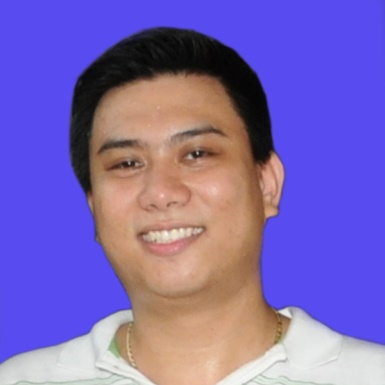 NAME-----------------------------------------RicardoRicardo.285039@2freemail.com 	 NATIONALITY-----------------------------FilipinoDATE OF BIRTH--------------------------October 26, 1981SUMMARY OF PROFESSIONAL EXPERIENCE:An Electrical Engineer with thirteen(13) years and four(4) months of experience in which four(4) years and (7)seven months in the Philippines, five(5) years and nine(9) months in Dubai, UAE and exactly three(3) years in Qatar. My recent work is an Electrical Inspector and my previous works consists of QA/QC inspection, reviewing of design plan for the preparation of the shop drawings, quantity surveyor(QS), project supervision, coordination, inspection, scheduling, value engineering and document control. I worked in a high & medium rise building, local and abroad with residential and commercial establishments. I have knowledge in the computer application such as Microsoft Excel & Words.PROFESSIONAL EXPERIENCE:Black & White Engineering…………..Unit 1801 Marina Plaza, Dubai Marina / P.O.Box 27793 Dubai, UAEEMPLOYMENT DATE………………..June 16, 2016 – July 19, 2017POSITION…………………………..….Electrical InspectorPROJECT ASSIGNED:Dubai Festival City Mall. The project is Shopping Center/Mall – Milestone 2 and Dancing Fountain called WOW Factor. It is located in Dubai Festival City, DubaiKhazna Data Center. The project is a Data Center and it is located in Meydan, Dubai, UAE.DUTIES AND RESPONSIBILITIES:Doing Shop drawing and As Built drawing reviews.Worked as an Electrical Inspector which maintain the quality of work all thru out the project.Hitachi Plant Technologies, Ltd…..14th Floor Al Aqaria Tower / P.O.Box 17253 Old Salatha Doha, QatarEMPLOYMENT DATE………………..January 2, 2013 – January 2, 2016POSITION…………………………..….QA/QC Engineer/InspectorPROJECT ASSIGNED:Qatar Foundation Head Quarters Building and Strategic Studies Center. The project is a medium rise building consists of thirteen(13) floors for Head Quarters Building and three(3) floors in Strategic Studies Center with a common basement and podium. It is located in Qatar Foundation Area, State of Qatar.DUTIES AND RESPONSIBILITIES:Worked as a QA/QC Engineer/Inspector which maintain the quality of work all thru out the project.Coordinate to the construction group(Hitachi) for the internal inspection.Coordinate to the main contractor and client representative for the official inspection.Preparing the necessary documents needed to attach in the RFIT such as RFI, CVC, MT approval, etc.Preparing the RFIT and MDS to be submitted to client.Updating the Inspection Report Log.Making Non Compliance Report(NCR) internally and coordinating to concern parties for the closure of the external NCR.Hitachi Plant Technologies, Ltd…...Nassima Tower 18th(1803) & 19th Floor, Sheikh Zayed Road, P.O. Box 62438, Dubai, United Arab Emirates. EMPLOYMENT DATE………………..May 2008 – January 1, 2013POSITION……………………………...Site Engineer / Quantity Surveyor AssistantPROJECT ASSIGNED:Princess Tower. The project is a high rise building consists of six(6) basement, ground floor and hundred(100) floors. It is located in Marsa, Marina area in Dubai, UAE.2.	Jumeirah Island Car Park previously but now it is Nakheel Harbour and Tower Car Park, MEP Construction Group. The Car Park consists of Ground, First to Fifth and Roof Floors. It is located behind the Nakheel Harbour & Tower Station and near in the IBN Batuta Mall.DUTIES AND RESPONSIBILITIES:1.   Princess TowerWorked as a QS Assistant which includes Preparation of Variation Order and Sub-Contractors Progress Billing.Reviewing the Tender and latest Approved Shop drawings(MEPF) for the preparation of V.O.Preparing the necessary documents needed to attach in V.O. such as RFI, SI, Drawings(Tender and Approved     Shop), BOQ or LPOs and correspondence such as letter or e-mail conversation.Discuss to the Engineer(owner representative) about the quantities to be reconcile.Make sure all the progress billings were well attended and no one will be pending.Jumeirah Island Car ParkWorked as Electrical Site EngineerReview Design Plan in order to prepare Shop Drawings and RFIs,Coordinate to other trades for the power supply needed in their equipments in order to finalize the Load Schedule.Coordinate to sub contractor and special trade contractors(BMTS/BMTC for Fire Alarm, Voice Evacuation and Lighting Control System, Warner Safety for FM200, Teknoware for Central Battery System, Tamco for electrical panel boards, Schnieder Electric for Bus Duct, Dubai Precast for the electrical embedment on columns and Bond Communication for Dynamic Space and Information System.)Site visit for the installation of embedded conduits at Dubai PrecastDo the inspection together with the main contractor(JTMJV) and the inspector(SYSTRA Engineer).ROCKWELL LAND CORP…………...Rockwell Drive corner Estrella St., Rockwell City of MakatiEMPLOYMENT DATE………………..October 2006 – February 2008POSITION………………………………Electrical InspectorPROJECT ASSIGNED:Project and Construction Management group, Joya Lofts and Towers a two high-rise building, 46th and 48th Storey Residential Building with 3 Basements, with Lofts at Podium Level from P-3 to P-7. Located at Rockwell Center, Makati City, Philippines.DUTIES AND RESPONSIBILITIES:Inspection of all installed electrical, auxiliary, plumbing and mechanical layout based on their specifications and   guidelines;Supervision/inspection of all electrical, auxiliary, plumbing and mechanical works;Coordinate with the general contractor and sub-contractors for a given instructions;Attend meeting to present status report on the project;Prepare shop drawings for the approval of the consultants;Reviewing of plans for Value Engineering and do some correction on it;Testing and commissioning of all installed electrical, auxiliary, plumbing and mechanical systems.TOTAL VENTURES, INC…………….521 Boni Serrano, Cubao, Quezon City, PhilippinesEMPLOYMENT DATE………………..May 2005 – October 2006POSITION………………………………Site EngineerPROJECT ASSIGNED:General Contractor Architectural / ID, Malayan Plaza Project a 40 Storey Residential Building w/ 7 Basements, 8 Commercial units & Helipad which has a 110.3 million pesos cost. Located at ADB Avenue cor. Opal rd. Ortigas Center, Pasig City, Philippines.DUTIES AND RESPONSIBILITIES:Supervision of all electrical and auxiliary works;Inspection of all installed electrical and auxiliary layout based on their specifications and guidelines;Coordinate with the sub-contractors for a given instructions;Attend meeting to present status report on the project;Evaluate billings;Trouble shooting on electrical problem;Prepare shop drawings for the approval of the consultants;Documentation of incoming & out going letters, site instructions, cvi’s & rfi’s, and status reports;Testing and commissioning of all installed electrical and auxiliary devices.NET PACIFIC, INC…………………….2108 Cityland Tower II, EMPLOYMENT DATE………………..February – April 2005POSITION………………………………Junior Project EngineerPROJECT ASSIGNED:Electrical Contractor of Teletech Call Center @ 2nd Floor of Robinson’s Novaliches, DUTIES AND RESPONSIBILITIES:Provides electrical plan and estimate bill of materials;Supervision and inspection of all electrical works;Coordination with the other contractors;Attend meeting to present status report on the project;Prepare billings;Trouble shooting on electrical problem;Prepare shop drawings for the approval of the consultants;Documentation of incoming & out going letters, site instructions, cvi’s & rfi’s, and status reports;Testing and commissioning of all installed electrical devices.RYT Electrical Services……..…………Parkview, Sun Valley, EMPLOYMENT DATE………………....May 2003 – January 2005POSITION………………………………..Design and Application EngineerPROJECT ASSIGNED:Electrical Contractor of Wellness Center @ Buendia, Makati City, Babo Botique @ Marilao, Bulacan, 3rd Floor Renovation of Sycip Salazar Hernandez and Gatmaitan Bldg. @ Paseo de Roxas, Makati City, Convergys Offices @ PBCom Tower, Ayala, Makati City & @ Ortigas Center, Pasig City, Renovation of Offices of Link to Support Bldg. @ Libis, Quezon City all in the Philippines.DUTIES AND RESPONSIBILITIES:Provides electrical plan and estimate bill of materials;Supervision and inspection of all electrical works;Coordination with the other contractors;Attend meeting to present status report on the project;Prepare billings;Trouble shooting on electrical problem;Prepare shop drawings for the approval of the consultants;Do some Auto CAD works in an absence of the operator;Distribute salary to different sites/locations;Documentation of incoming & out going letters, site instructions, cvi’s & rfi’s, and status reports;Testing and commissioning of all installed electrical devices.EDUCATIONAL ATTAINMENTBachelor of Science in --------------------------BULACAN STATE UNIVERSITYElectrical Engineering		          City of Malolos, Bulacan, Philippines					          Year Graduated: April 2003GOVERNMENT LICENSURE EXAMINATION TAKEN- Philippine Board of Electrical Engineering – by Professional Regulation Commission (PRC)- PRC 